                  Ilderton Minor Hockey Association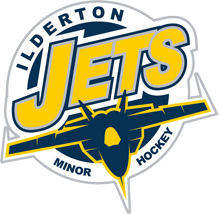 Annual General MeetingWednesday, April 26, 2017MINUTES – DraftDirectors in Attendance:John Guy Urbshott				Sue LidbetterBrian Heessels					Paul WalkomCraig Little					Josh KenneyTodd Copeland				Grant McNair	Rob Andrews					Brian BrownChris Dixon					Mike HardingJason Bear					Scott YorkTichelle Schram JGU welcomed all the members and guests to the IMHA annual general meetingCL made a motion to begin the meeting.  2nd by MH.  Carried.CL made a motion to approve the agenda.  2nd by BH.  Carried.The minutes from the AGM held on April 20, 2016 were reviewed.  RA made a correction to #14 Gates/Referees – change 16 years to 6 years.  RA made a motion to accept the minutes with amendment noted.  2nd by TC.  Carried.RA presented the Jennifer Funston Memorial Award.  The 2016-17 recipients were:Novice HL - Dancy McCallumNovice B - Madison Urbshott Bantam C - Vanessa Anderson Bantam B - Paige Lowman Midget HL - Kaylee Fennell Midget C - Taryn KennedyJGU asked board secretary for official head count for the meeting:52  Members1 Guest53 Total Attendance An overview of the Mike/Tyke Development plan was shared with the membership.  As directed by OMHA, IMHA will be moving to this system with the goals of having fun, fitness and fair play.  The players will be using a smaller ice surface and will be working on basic skating skills, as well as working together as a team.  More details will be shared with the membership throughout the summer.BH – OMHA ReportAlthough there were no OMHA titles this year, it was a successful yearBantam and Midget House league teams will have no contact next yearThe OMHA annual general meeting will be held on June 10, 2017 SL – Registrar Report- 380 players were registered this 2016-17 season, which is an increase of 30 players- 23 teams - 6 girls’ teams- 70 mite/tyke playersThis is the first season that we are offering on-line registration JB – LM RepThe problems within the Tyke division will not be an issue next year with the new development planNovice & Atom seeding was successful again this yearPeeWee & Bantam was not seeded – a motion will be presented at the LMLL AGM for these groups to follow the similar seeding process as the Novice & Atom divisionsSome centres at the Midget level choose to only use 2 refs – a motion will be brought to the LMLL AGM to have a 3 referee system mandatory at all the Midget age levelsA suggestion will also be presented to have 20 regular season games and a 6 point first round of playoffs2016 -17 FinalistsNovice Blue – League camps/divisional playoff winnersAtom Blue - Divisional playoff finalistsAtom White – Divisional playoff winnersMidget Blue – Divisional playoff finalistsMidget White – Divisional playoff winners RA – Gate/Referees 6 years ago, The Middlesex Referee Association was formed to govern the refereesThere are 90 refs in this association5 new referees this seasonCoordinated over 400 games for IMHA, as well as managing the gateLooking into a mentoring program for new referees PW – Girls’ HockeyThis season, there were 6 IMHA girls’ teams and 5 of them were finalists2 teams qualified for ProvincialsPursuing spring tryouts for the 2017-18 seasonWOGL is reviewing the present AP rules for the girls’ teams  CD – EquipmentIMHA appreciates all the donations that have been receivedThis past season, 70% of all the trainers’ kits have been updated, with the last 30% occurring in the 2017-18 seasonThe Tim Hortons mite/tyke process for purchasing jerseys has switched, therefore this years’ players can keep their jerseys CD will be available for equipment return Monday, May 1 between 6 – 8 pm at the Ilderton arena. JK/TC – Fundraising2017-18 was a very successful yearAll of the new jerseys were bought and paid forA role based team fundraising credit system was introducedThe 5 year jersey sponsorship program will be ending at the end of the 2017-18 season, therefore the new IMHA board will have an opportunity to review this process Fundraising revenue was generated through the following:The jersey sponsorship program, with 5 new sponsors this yearEquipment sales10% from Pete Sports on all their Jets attire sales50/50 tickets at London Knights gameOn line auctionGM – Ice ConvenorTo access more ice, 5 ½ hours per week were used at Huron Park arena Presently negotiating with Middlesex Centre for additional ice at Ilderton and                                                                   Komoka arenas and to have an IMHA banner in the Komoka arenawant to have majority of IMHA games at the Ilderton arena SY – Shamrock Repvery successful year for the Shamrock and AE teamsSY shared some highlights of the 2017-18 season, including 231 winsthe trial of the shortened season and new playoff format will be discussed at the OMHA annual general meetingnext year, IMHA will be registered as a ‘C C ‘ centre, therefore, there will be more variety of teams to play16.  BB – Coaching RepBB thanked all the IMHA coaches for their dedication and personal time commitment to their teamscoaching evaluations are available on the IMHA website – these are used to help develop our coaches, so please consider filling them outthere will be a coaching clinic next season offered by OMHAMH – DevelopmentEach team was offered development opportunitiesMany positive comments and feedback was receivedIce availability was always a challengePower skating sessions will be offered prior to tryouts CL – Treasurer2016-17 budget was presentedThe audit of the financial statements will be  complete by May 5, 2017 and will be presented to the new IMHA board of directors JGU thanked the 2016-17 IMHA Board of Directors for their commitment and dedication to the IMHA membership this past season.  JGU introduced the 2017-18 IMHA Board Member Nominees:Rob AndrewsJason BearBrent CarmichaelTodd CopelandChris DixonAndy GottfriedMike HardingBrian HeesselsSam HosackKent LattanzioMark SchramRandy SheavesJGU explained the voting process, introduced the 2 non-members from the community would be counting the votes (Tim Everett & Todd Denney) and the results will be posted to the IMHA later this evening.  Ballots were cast. PW made a motion to adjourn the meeting.  2nd by GM.  Carried.